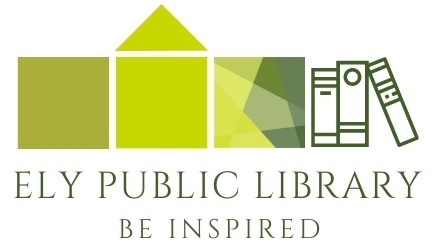 Ely Public Library Board ApplicationCity of Ely, IowaApplicant Information:Name:		____________________________________________________________Address:	_____________________________________________________________Phone:		_____________________________________________________________Email:		__________________________________________________________________The following two questions relate to city policy and Iowa Code; please circle your answer. Iowa code Section 69.16A requires City boards/commissions to be gender balanced.I am      				Male.         	Female.I am at least 18 years old.            	Yes.         	No.The following questions relate to your qualifications and the reasons that you are applying for the Ely library board.  If you need more space please attach an additional page. Why do you want to be on the library board? Please list any previous board membership positions (city, school, professional, etc.) and dates of service.What experience and or skills do you have that might especially qualify you to serve on this board?The following questions deal with board membership considerations. Do you live within the corporate limits of Ely?      Please note any real estate, business, or commercial interests within the city of Ely, other than your primary residence, for the purpose of identifying any actual or potential conflicts of interest.Thank you for your interest in the Ely library board.  Applying for a position on a volunteer board or commission does not guarantee being appointed to that position.  Applications will be reviewed by the members of the library board and the Mayor before approval by the City Council.  Board members serve without compensation.  Applications will be kept on file until December 31 of this year to be considered for future vacancies.   